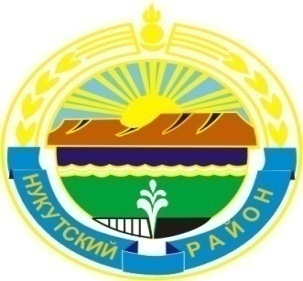 Муниципальное образование «Нукутский район» ДУМА МУНИЦИПАЛЬНОГО ОБРАЗОВАНИЯ«НУКУТСКИЙ  РАЙОН»Шестой созывРЕШЕНИЕ31 мая 2019 г.                                            № 34                                                п. НовонукутскийО капитальном и текущем ремонте образовательных учреждений муниципального образования«Нукутский район»Заслушав и обсудив информацию Врио начальника отдела образования Администрации муниципального образования «Нукутский район»  О.Ю. Шараповой      «О капитальном и текущем ремонте образовательных учреждений муниципального образования «Нукутский район», ДумаРЕШИЛА:1. Информацию Врио начальника отдела образования Администрации муниципального образования «Нукутский район»  О.Ю. Шараповой «О капитальном и текущем ремонте образовательных учреждений муниципального образования «Нукутский район» принять к сведению (прилагается).2. Рекомендовать Администрации муниципального образования «Нукутский район» (Гомбоев С.Г.) производить приемку образовательных учреждений после капитального ремонта специально созданной комиссией с привлечением специалистов специализированных организаций.3. Опубликовать настоящее решение с приложением в печатном издании «Официальный курьер» и разместить на официальном сайте муниципального образования «Нукутский район».Председатель Думы  муниципальногообразования «Нукутский район»                                                           	   К.М. БаторовПриложениек решению Думы  МО «Нукутский район»                                                                                                            от 31.05.2019 г. № 34О капитальном и текущем ремонтеобразовательных учреждений МО «Нукутский район»	В рамках государственной программы «Развитие образования Иркутской области» на 2019 - 2024 годы продолжается:- строительство средней общеобразовательной школы на 154 места в п. Целинный Нукутского района Иркутской области с завершением строительства в 2020 году. Общий объем финансирования 231 266,4 тыс. руб., в т.ч. на 2019 год - 92 513,3 тыс. руб. ( в т.ч. средства бюджета МО «Нукутский район» -  4 625,0 тыс.руб.). - капитальный ремонт в МБОУ Новонукутская СОШ согласно заключенного муниципального контракта № Ф.2017.188434 на общую сумму 144 517,3 тыс. руб., в т.ч. на 2019 год - 7 482,2 тыс. руб. (в т.ч. средства бюджета МО «Нукутский район» -  374,1 тыс.рублей).В соответствии с постановлением Правительства Иркутской области от 08 июля 2016 года № 427-пп « Об утверждении Положения о предоставлении и расходовании субсидий из областного бюджета местным бюджетам в целях софинансирования расходных обязательств муниципальных образований Иркутской области на реализацию мероприятий по созданию в общеобразовательных организациях, расположенных в сельской  местности, условий для занятия физической культурой и спортом» в список объектов на 2019 год включен капитальный ремонт спортивного комплекса МКОУ Первомайская СОШ. Стоимость капитального ремонта 7 457,35 тыс. рублей (в т.ч. средства бюджета МО «Нукутский район» - 448, 48 тыс. руб.).Министерством жилищной политики, энергетики и транспорта Иркутской области рассмотрена заявка на финансирование капитального ремонта котельного оборудования и строительство теплотрассы в МБОУ Харетская СОШ  на сумму 2 400,0 тыс. рублей.В целях соблюдения требований постановления Федеральной службы по надзору в сфере защиты прав потребителей и благополучия человека от 29.12.2010 г. № 189 «Об утверждении САНПИН 2.4.4.2821-10» в 5 образовательных учреждениях планируется строительство теплых туалетов (Кирилловская НОШ; Шалотская НОШ; Бурят-Мельхитуйская НОШ; Шаратская НОШ; Наймодайская НОШ) с общим объемом финансирования 2 130 367,80 рублей.По программе «Народные инициативы» в 2019 году планируется поэтапное ограждение территории МБУ ДЛ «Березка» (200 метров) на 1 149,21 тыс. рублей, в т.ч. на приобретение материалов для ограждения  791,34 тыс. рублей; на устройство ограждения 357,87 тыс. рублей. Во исполнение решения Нукутского районного суда Иркутской области от 15.08.2016г. по гражданскому делу № 2-308/2016 и № 2-309/2016 в МКОУ Новонукутский детский сад № 2 («Елочка») и МКОУ Нукутский детский сад планируется произвести ремонт по установке противопожарных дверей,  мероприятия по теплоизоляции стояков и подводок к отопительным приборам, по усилению навеса кровли и т.д. на общую стоимость  180 841,8 рублей.Комиссией обследована МКОУ Зунгарская основная школа, составлен локально сметный расчет на капитальный ремонт системы отопления, замены внутреннего электроснабжения и освещения. Сметная стоимость составляет 1 600,0 тыс. руб. Для подготовки учреждений образования к новому 2019 – 2020 учебному году отделом образования собраны заявки на проведение текущего ремонта. Составляется сводная заявка. В прошлом году из местного бюджета было выделено 407,0 тыс. руб., из них на общеобразовательные учреждения 198,0 тыс. рублей, на дошкольные учреждения 209,0 тыс руб. На основании постановления Правительства Иркутской области от 11 мая 2016г.    № 264-пп «Об утверждении положения о предоставлении и расходовании субсидий из областного бюджета местным бюджетам в целях софинансирования расходных обязательств муниципальных образований Иркутской области на осуществление мероприятий по капитальному ремонту образовательных организаций» для участия в рейтинге на предоставление субсидий по капитальному ремонту образовательных организаций на 2020 год и плановый период 2021 и 2022 годов, отделом образования в министерство образования Иркутской области подан пакет документов по капитальному ремонту МКДОУ Первомайский детский сад, МКДОУ Алтарикский детский сад, МБОУ Новолениский детский сад, МБОУ Алтарикская СОШ, МБОУ Закулейская СОШ, МБОУ Нукутская СОШ.На основании постановления Правительства Иркутской области от 11 мая 2016 г.   № 265-пп «Об утверждении положения о предоставлении и расходовании субсидий из областного бюджета местным бюджетам на софинансирование капитальных вложений в объекты муниципальной собственности, которые осуществляются из местных бюджетов, в целях реализации мероприятий по строительству, реконструкции образовательных организаций, в том числе выполнению проектных и изыскательских работ» для участия в рейтинге  на предоставление субсидий по строительству образовательных организаций на 2020 год и плановый период 2021 и 2022 годов отделом образования в министерство образования Иркутской области подан пакет документов на строительство следующих объектов:  детского сада - ясли на 60 мест в с.Закулей; детского сада – ясли на 180 мест ( в т.ч. 30 мест ясли) в  п.Новонукутский; основной общеобразовательной школы-сада/ясли  (1 - 9 класс) на 80/40 мест (в т.ч. ясли на 14 мест) в с.Ворот-Онгой; средней общеобразовательной школы на 198 мест в с.Хадахан; средней общеобразовательной школы на 264 учащихся с детским садом на 72 человека в с.ЗаречныйДанные рейтинги министерство образования Иркутской области планирует рассмотреть в срок до 1 июня  2019 года. Врио начальника отдела образования Администрации МО «Нукутский район»	                                           О.Ю.Шарапова           